ひの新選組まつり　ぐるめMAP参加申込書・ＦＡＸにてお申込みの場合は、送信後商工会まで、ご連絡ください。・メールにてお申込みの場合は、３日以内に受付が完了した旨のメールを担当から返信いたします。メールの返信が無い場合は、商工会までご連絡ください。申込方法　FAX：（042-586-6063）　メール：（mo.endo@shokokai-tokyo.or.jp）申込期限：令和５年３月５日（日）①事業所名（店名）②郵便番号店舗住所〒　　　　－〒　　　　－③電話番号③電話番号④通常時の定休日④通常時の定休日⑤通常時の営業時間⑤通常時の営業時間⑥５/13（土）高幡不動駅周辺店舗の営業時間（必須）⑥５/13（土）高幡不動駅周辺店舗の営業時間（必須）⑥5/14（日）日野駅周辺店舗の営業時間（必須）⑥5/14（日）日野駅周辺店舗の営業時間（必須）⑦業種例：カフェ、居酒屋、洋菓子例：カフェ、居酒屋、洋菓子⑧特典内容30文字以内例１）１ドリンクサービス例２）会計時１０％ＯＦＦ（お一人様1回限り）例３）1,000円以上で記念品贈呈例４）5,000円以上のコースで1品サービス「　　　　　　　　　　　　」例１）１ドリンクサービス例２）会計時１０％ＯＦＦ（お一人様1回限り）例３）1,000円以上で記念品贈呈例４）5,000円以上のコースで1品サービス「　　　　　　　　　　　　」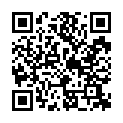 ⑨写真は、メール（mo.endo@shokokai-tokyo.or.jp） に送ってください。⑨写真は、メール（mo.endo@shokokai-tokyo.or.jp） に送ってください。⑨写真は、メール（mo.endo@shokokai-tokyo.or.jp） に送ってください。担当者情報　※チラシに掲載されません担当者情報　※チラシに掲載されません担当者情報　※チラシに掲載されません担当者情報　※チラシに掲載されません名前連絡先（電話）FAX連絡可能時間メール